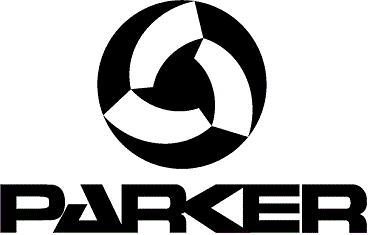 Parker 690 Day CruiserWyposażenie standardoweModelDługość calkowita (m)Długość kadłuba (m)Szerokość (m)Waga (kg)Ładowność MAX (kg)Kategoria projektowaMoc silnika MAX (kW)Załoga MAXWysokość całkowita (m)Wysokość do linii wody (m)Zanurzenie (cm)P690DC6,456,452,4514001210C183,871,891,4840Samo-odpływowy kokpit, akumulator, fotel sternika, ławki kokpitu, stolik kokpitu z możliwością przekształcenia na leżankę, składana ławka tylna (2 pozycyjna), kabina dziobowa, tapicerki kokpitu, wycieraczka szyby, kuchenka  oświetlenie LED,  drabinka kąpielowa, rolka dziobowa, zasłony w kabinie, prysznic pokładowy,   zbiornik paliwa 230 L, światła nawigacyjne,  lampa pokładowa, pompa hydrauliczna, pompa zęzowa automatyczna, pompa zęzowa ręczna, sterowanie hydrauliczneSamo-odpływowy kokpit, akumulator, fotel sternika, ławki kokpitu, stolik kokpitu z możliwością przekształcenia na leżankę, składana ławka tylna (2 pozycyjna), kabina dziobowa, tapicerki kokpitu, wycieraczka szyby, kuchenka  oświetlenie LED,  drabinka kąpielowa, rolka dziobowa, zasłony w kabinie, prysznic pokładowy,   zbiornik paliwa 230 L, światła nawigacyjne,  lampa pokładowa, pompa hydrauliczna, pompa zęzowa automatyczna, pompa zęzowa ręczna, sterowanie hydrauliczneSamo-odpływowy kokpit, akumulator, fotel sternika, ławki kokpitu, stolik kokpitu z możliwością przekształcenia na leżankę, składana ławka tylna (2 pozycyjna), kabina dziobowa, tapicerki kokpitu, wycieraczka szyby, kuchenka  oświetlenie LED,  drabinka kąpielowa, rolka dziobowa, zasłony w kabinie, prysznic pokładowy,   zbiornik paliwa 230 L, światła nawigacyjne,  lampa pokładowa, pompa hydrauliczna, pompa zęzowa automatyczna, pompa zęzowa ręczna, sterowanie hydrauliczneParker 690 Day Cruiser226 655 PLNMercury 150XL EFI85 158 PLNMercury 200XL Verado110 811 PLNMercury 250XL Verado134 353 PLNOpcje wyposażeniaOpcje wyposażenia